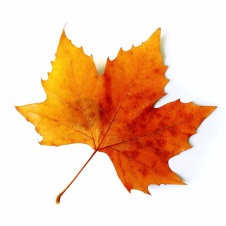 Class 2 Autumn Term UpdateDear Parents/Carers,Welcome back! We hope you all had a fantastic summer holiday and are feeling excited to begin a new school year. We would like to take this opportunity to explain our daily routines and topics in Class 2 this term. The class will continue to be taught by Mrs Hume with support from Mrs Nancekivell and Mrs Argent on Mondays, Mrs Cove on Friday mornings and Mrs Green for the rest of the week.To ease congestion in the corridors we ask that all Class 2 children remain on the playground until the morning bell sounds and then line up outside the hall. A member of staff will collect the children and lead them into the school building. The children should then hang their coats on their pegs and store lunchboxes and drinks bottles next to the classroom sink and book bags inside their trays. Please ensure that all of your child’s belongings have their name clearly labelled.Parents can collect their children at the end of the day from the decked area outside the classroom. Class 1 will also be using the decking and we ask that people please be mindful of the new smaller children.Our main topic this Autumn will be ‘Dinosaurs’. We will be learning about Mary Anning and her important discoveries in History and classifying dinosaurs using scientific vocabulary in Science. To support our topic we will be going on a trip to The Queen’s Theatre to watch ‘Dinosaur World Live!’later in the term. Details about the trip will be sent home shortly.In English we will be focusing on non-fiction writing, particularly labels and captions,and later on in the term we will writing fictional stories about Dinosaurs followed by some Christmas poetry.We are continuing with Leap into Life during PE using the hall and outdoor spaces as much as the weather permits.We endeavour to take part in PE whenever possible and ask that children keep a PE kit on their peg during the school week and take it home on Fridays to be washed if needed.In D & T we will be designing clay tiles featuring a picture of a dinosaur and Mrs Green will teach RE on Fridays in which the children will discuss things, people and places that are special to them.As the term progresses we will be preparing for our Christmas play and producing a range of Christmas based art and D&T. We will also be having a visit from the ‘Life Caravan’ later this term which aims to educate the children to make healthy lifestyle choices.Homework and spellings will be sent home on Friday and are due in the following Thursday to allow time for homework to be markedand new work to be issued.We will also carry out spelling tests on Fridays assessing the spellings given for homework. We will also be continuing with ‘What’s in the box’ which many of you may be familiar with from classes 1 and 2 last year.We look forward to another fun and exciting year, please do not hesitate to come and speak to us or we are happy to arrange an appointment to meet with you should you wish to discuss any aspect of your child’s learning or should you require any further information.Warm regards,Mrs Hume